Мосиенко АнатолийExperience:Documents and further information:National Passport /Гражданский паспорт	ME 642455	26.10.2004	Odessa reg.	Seaman’s passport/Паспорт моряка	AB 473596	23.11.2011	Port Odessa	23.11.2016Traveling pass. / Туристический паспорт	ET 514499	12.12.2011	1501	12.12.2021Cook / Повар	00596/2005/03	13.10.2005	Port Illichivsk	13.10.2010Regulation VI/1 / Начальная подготовка, правило VI/1	100825B	05.03.08	Odessa	05.03.13Regulation VI/2 / Специалист по спасательным шлюпкам и плотам, правило VI/2	10238B	05.03.08	Odessa	05.03.13Regulation  VI/3 / Борьба с пожаром по расширенной программе, правило VI/3	02486B	18.05.06	Odessa	18.05.11Regulation VI/4 / Оказание первой медицинской помощи, правило VI/4	34936B	18.05.06	Odessa	18.05.11Position applied for: CookDate of birth: 01.09.1971 (age: 46)Citizenship: UkraineResidence permit in Ukraine: NoCountry of residence: UkraineCity of residence: OdessaContact Tel. No: +38 (048) 525-11-81 / +38 (066) 373-46-22E-Mail: mosyka1971@yandex.ruU.S. visa: NoE.U. visa: NoUkrainian biometric international passport: Not specifiedDate available from: 15.09.2009English knowledge: ExcellentMinimum salary: 2500 $ per month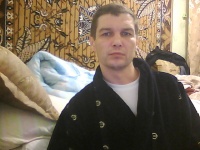 PositionFrom / ToVessel nameVessel typeDWTMEBHPFlagShipownerCrewingCook31.03.2011-24.09.2011Cape MerlinBulk Carrier-UKZodiacIsa OdessaCook16.11.2009-25.05.2010Brazil StarBulk Carrier-LibZodiacIsI OdessaCook16.11.2009-25.05.2010Brazil StarBulk Carrier-LibZodiacIsI OdessaCook10.02.2009-02.08.2009BroadgateBulk Carrier-LibZodiacIsa OdessaCook19.05.2008-28.11.2008SeagateBulk Carrier-UkZodiacIsa OdessaCook17.07.2007-05.02.2008EastgateBulk Carrier-LibZodiacIsa OdessaCook20.09.2006-20.03.2007StonegateBulk Carrier-LibZodiacIsa OdessaCook20.10.2005-21.04.2006Geest StroomContainer Ship-GeramMarlov NavigationMarlov NavigationCook29.05.2003-31.10.2003Wehr OttensenContainer Ship-MarshOskar Wehr KGStaf centrCook26.11.2001-13.05.2002Indamex Nhava ShevaContainer Ship-GermOskar Wehr KGStaf centr